... in quell’ orizzonte indefinito,tra realtà e fantasia,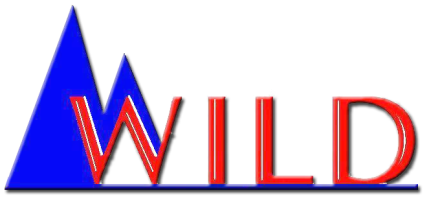 si vivranno emozioni sinora sconosciute …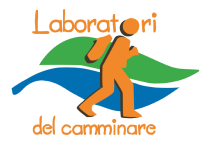 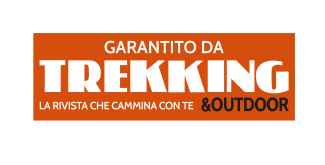 A D E R I S C I   A   W I L Dassociazionewild@gmail.com       Tel.  - WhatsApp 366. 2843350       www.wildtrekking.orgwww.facebook.com/wildtrekk                                            ESCURSIONI  ed  EVENTI  WILD ……………………….....… gratuite                   ESCURSIONI,  CIASPOLATE con  GUIDA  …………………….……..  sconto 10%             ATTIVITA’  MOTORIA,  YOGA,   WORKSHOP …………………….……...  sconto 10%                                       CORSI  TEORICI  e  PRATICI …………………………....  sconto 10%inoltre …   rapporto   privilegiato e  SCONTI   con   ditte   convenzionate“esibisci la tessera             ti verrà applicato lo sconto senza richiederlo”agenzie viaggiMONTEROSA VIAGGI e TURISMO		Grignasco via Cesare Battisti, 15/C	      zero spese agenzia 						 tel. 0163. 411277			      su pacchetti turistici articoli sportivi, out-door TEAM LOCCA BICI				Borgosesia c.so Vercelli, 123		           sconto 10%  15% LIPPI SPORT					Varallo c.so Roma, 58				       sconto 15%ACERO ROSSO, articoli sportivi		Riva Valdobbia via degli Alpini, 1 tel. 366. 494 0087  sconto 10%MOSCATELLI calzature, riparazioni scarponi	Varallo via Umberto I, 73			       sconto 10%salute & benessereDR. SSA LUCIA EPIS 				Quarona, Centro S. Michele			  sconto €. 10,00BIOLOGA NUTRIZIONISTA			Varallo,Villa Becchi tel. 392. 4467783		     sulla 1° visitaSTUDIO FISIOTERAPIA RIABILITAZIONE	Borgosesia via L. Lenot, 6			       sconto 20%DR. ANDREA MARCHI, P.LUIGI PIZZOLATO	tel. 334. 2422997ERBORISTERIA L’ISOLA CHE NON C’E’	Varallo c.so Umberto I, 58			         sconto 5%alimenti corpo & menteRAVIOLIFICIO BERTOLI			Varallo loc. Balangera via per Morca		         sconto 5%LA TRUNA					Campertogno, c.so Umberto I, 11		       sconto 10%LIBRERIA COLIBRI				Borgosesia p.zza  Parrochiale, 2		       sconto 10%LIBRERIA REGALDI				Varallo	via Umberto I, 39			       sconto 10%utilità, necessità & capricciFERRAMENTA MARCOLOR 			Borgosesia v.le Varallo, 6			       sconto 10% ACERO ROSSO, FERRAMENTA		Riva Valdobbia via degli Alpini, 1 tel. 366. 494 0087  sconto 10%AUTORIPARAZIONI R. R. - GOMMISTA	Valduggia via M. Fenera 28 tel. 0163. 028022	       sconto 10%RIPARAZIONI MACCHINE AGRICOLE		Valduggia via M. Fenera 28 tel. 0163. 028022	       sconto 10%OTTICA LIVING  STUDIO			Borgosesia via Cairoli, 54			       sconto 15%OTTICA MILANI				Varallo c.so Roma, 32				       sconto 15% GUALINO STUDIO FOTOGRAFICO		Borgosesia p.zza Garibaldi, 16	                   omaggio ingr. 20x30 										            ogni n. 50 stampe 10x15 LA FLORA di Mortigliengo			Borgosesia via V. Veneto, 29			       sconto 10%i … come imprevisti, pronti interventiIDRAULICO FERRARIS MARCO		tel. 347. 8891426				       sconto 15%INFORMATICA GALLAROTTI PAOLO 		tel. 347. 2325700				       sconto 20%assicurazioniASSICURAZIONI				Borgosesia					  sconto €. 20,00                                                                                                                                                          per ogni polizzabar, ristoranti, hotel, B & B PIZZERIA RISTORANTE CAVOUR		Quarona, via Zuccone, 1 tel. 0163. 430600	       sconto 10%ALBERGO ITALIA				Varallo via Roma, 6 tel. 0163.51106		       sconto 10%											           su servizi ricettiviRISTORANTE TEATRO CAMPERTOGNO	Campertogno, 	corso Roma, 7			       sconto 10%rifugiRIFUGIO LA BAITA				Alpe Seccio (Boccioleto) tel. 339. 4005628	       sconto 10%RIFUGIO MAJERNA				Val d’Egua (Carcoforo) tel. 0163. 95645		       sconto 10%RIFUGIO ALPINO BARANCA			Alpe Baranca (Fobello) tel. 347. 8659385  RIFUGIO MASSERO				Carcoforo tel. 342. 5015305RIFUGIO FERIOLI				Colle Mud (Alagna) tel. 0163. 91207RIFUGIO CALDERINI				Alpe Bors (Alagna) tel. 0163. 028070RIFUGIO ZAR SENNI				Otro fraz. Follu (Alagna) tel. 331. 7383271	RIFUGIO LA BAITA				Alpe Seiwji (Alagna) tel. 0163. 028059		RIFUGIO OSPIZIO SOTTILE			C.le Valdobbia (Riva Valdobbia) tel. EVIDENZIATO IN GIALLO,  IN ATTESA DI CONFERMATessera 2018    €. 20,00Le  tessere  possono  essere  richieste  ad   associazionewild@gmail.com   o  presso:* LIBRERIA COLIBRI - Borgosesia, p. zza Parrocchiale* COMIBAR - Borgosesia difronte alla Coop